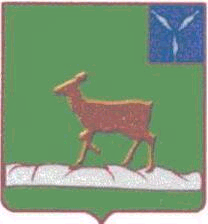 АДМИНИСТРАЦИЯИВАНТЕЕВСКОГО МУНИЦИПАЛЬНОГО РАЙОНАСАРАТОВСКОЙ ОБЛАСТИП О С Т А Н О В Л Е Н И Еот 06.02.2024 г№50		с. ИвантеевкаО внесении изменений в постановлениеадминистрации Ивантеевскогомуниципального района от 29.12.2021 г. № 618"Об утверждении муниципальной программы«Противодействие экстремизму и профилактика терроризма
на территории  Ивантеевского муниципального района»ВсоответствиисФедеральнымзакономот06марта2006года№35-ФЗ«Опротиводействии терроризму» и Федеральным законом от 25 июля 2002 года №114-ФЗ «Опротиводействииэкстремистскойдеятельности»,Федерального закона от 06 ноября 2003 года № 131-ФЗ «Об общих принципах организации местного самоуправления в Российской Федерации», УказомПрезидента РФот29.05.2020N344 «Об утверждении Стратегии противодействия экстремизму в Российской Федерации до 2025года»,администрацияИвантеевскогомуниципальногорайонаСаратовскойобластиПОСТАНОВЛЯЕТ: 1.Внести изменения в постановление администрации Ивантеевского муниципального района от 29.12.2021 г. № 618."Об утверждении муниципальной программы «Противодействие экстремизму и профилактика терроризмана территории  Ивантеевского муниципального района».(с учетом изменений от 07.09.2022 г. № 383, от 27.10.2022 г. № 490, от 13.02.2023 г. № 47 , от 21.03.2023 г № 98).  1. Приложение № 1 изложить в новой редакции.2. Приложение № 2 изложить в новой редакции.  3. Приложение № 3 изложить в новой редакции.  4. Приложение № 4 изложить в новой редакции.Приложение № 1 к Постановлению администрации  Ивантеевского муниципального района."                                                                                                                                                                  От 06.02.2024 г.  №  50Комплексная муниципальная программа
"Противодействие экстремизму и профилактика терроризма
на территории  Ивантеевского муниципального района."

Паспорт комплексной муниципальной программы "Противодействие экстремизму и профилактика терроризма на территории  Ивантеевского муниципального района."Программа "Противодействие экстремизму и профилактика терроризма на территории Ивантеевского муниципального района".

I. Оценка исходной ситуацииНастоящаяПрограммаразработанавсоответствиисФедеральнымзакономот25.07.2002№114-ФЗ«Опротиводействииэкстремистскойдеятельности»,Федеральнымзакономот06.03.2006№35-ФЗ«Опротиводействиитерроризму»,Указом Президента РФ от 29.05.2020 N 344 «Об утверждении Стратегии противодействия экстремизму в Российской Федерации до 2025 года», Федеральным законом от 06 ноября 2003 года № 131-ФЗ «Об общих принципах организации местного самоуправления в Российской Федерации» в целях определения основных направлений деятельности в рамках реализациивопроса местного значения - участие в профилактике терроризма и экстремизма, а также вминимизации и (или) ликвидации последствий проявления терроризма и экстремизма натерриторииИвантеевского муниципального района.Принятиеиреализацияпрограммы"Противодействие экстремизму и профилактика терроризма на территории Ивантеевского муниципального района"актуально в связи с тем,чтопроявлениятерроризмаиэкстремизмавРоссийскойФедерациипринимаютновыеформы.Терроризм представляет собой сложную систему, состоящую из комплекса взаимодополняющих процессов: идеологических, криминальных, военных, религиозных, экономических и национальных. Любые проявления террористического характера угрожают безопасности государства и его гражданам, влекут за собой политические, экономические и моральные потери, оказывают сильное психологическое давление на большие массы людей.Большое значение для организации противодействия экстремизму имеет мониторинг его проявлений, а также недопущение использования средств массовой информации для пропаганды его идей.В условиях развития современного общества особого внимания требует профилактика терроризма и экстремизма в молодежной среде. Это обусловлено, в первую очередь, тем, что молодежь представляет собой особую социальную группу, которая в условиях происходящих общественных трансформаций чаще всего оказывается наиболее уязвимой с экономической и социальной точек зрения. Нередко формирующийся у молодых людей комплекс социальных обид принимает форму этнически окрашенного протеста, что создает благоприятные условия для роста на этой почве разного рода «этномигрантофобий». В этих условиях проникновение в молодежную среду экстремистских взглядов и идей может привести, как показывает опыт, к трагическим последствиям – применению насилию в отношении мигрантов, иностранных граждан.Экстремистские организации и их члены используют любые социальные, этнические и религиозные осложнения, разногласия между политическими партиями и объединениями, иные факторы нестабильности в целях достижения своих идеологических и политических интересов.На территории Российской Федерации имеются примеры активного участия членов экстремистских организаций в акциях протеста, связанных с монетизацией льгот, реформой жилищно-коммунального хозяйства и иных, в том числе разрешенных в законном порядке публичных акциях, в ходе которых призывали участников к блокированию автодорог, зданий органов власти и управления и иным противоправным действиям. Членами экстремистских организаций неоднократно осуществлялись попытки проникновения в здания органов государственной власти и управления, что наносит не только материальный вред, но и значительно подрывает авторитет государственной власти.Общественная опасность объединений экстремистской направленности и необходимость принятия эффективных мер по противодействию и усилению борьбы с проявлениями любых форм экстремизма очевидна. Довольно часто действия экстремистов приобретают характер вандализма, выражаются в осквернении зданий, порче имущества как государственного, так и личного и квалифицируются по ст. 214 Уголовного кодекса Российской Федерации.Усиление борьбы с экстремизмом ведется с очевидными уголовно наказуемыми действиями – терроризмом, захватом или присвоением властных полномочий, созданием незаконных вооруженных формирований, осуществлением массовых беспорядков, хулиганством и актами вандализма по мотивам идеологической, политической, расовой, национальной или религиозной ненависти либо вражды.Сегодняшняя борьба с экстремизмом затрагивает также сферы, которые трактуются как:-подрыв безопасности Российской Федерации;-возбуждение расовой, национальной или религиозной розни, а также социальной розни, связанной с насилием или призывами к насилию;-унижение национального достоинства, а равно по мотивам ненависти либо вражды в отношении какой-либо социальной группы;-пропаганда исключительности, превосходства либо неполноценности граждан по признаку их отношения к религии, социальной, расовой, национальной, религиозной или языковой принадлежности; пропаганда и публичное демонстрирование нацистской атрибутики или символики либо атрибутики или символики, сходных с нацистской атрибутикой или символикой до степени смешения.Таким образом, экстремизм, терроризм и преступность представляют реальную угрозуобщественнойбезопасности,подрываютавторитеторгановместногосамоуправленияиоказывают негативное влияниена все сферы общественной жизни. Их проявлений вызываетсоциальнуюнапряженность,влекутзатратынаселения,организацийипредприятийналиквидациюпрямого косвенногоущербаот преступных деяний.Предпринимаемые сегодня меры по борьбе с терроризмом и экстремизмом требуютконсолидации усилий органов государственной власти и органов местного самоуправления,правоохранительныхорганов,общественныхобъединенийивсегонаселения.Успешноерешениевопросовпрофилактикитерроризмаиэкстремизмавозможнотолькосиспользованиемкомплексногоподхода,соответствующихфинансовыхиматериально-техническихсредств.В Ивантеевском муниципальном районе накоплен положительный опыт по сохранению межнационального мира и согласия, активно ведется работа по искоренению рисков экстремизма в начальной стадии, повышение толерантности населения и преодоления национальных и религиозных противоречий. Системный подход к мерам, направленным на предупреждение, выявление, устранение причин и условий, способствующих экстремизму, терроризму, совершению правонарушений, является одним из важнейших условий улучшения социально-экономической ситуации в районе.Для реализации такого подхода необходима программа по профилактике терроризма, экстремизма, предусматривающая максимальное использование потенциала местного самоуправления и других субъектов в сфере профилактики правонарушений.Данная Программа призвана укрепить меры по профилактике терроризма и экстремизма, устранить причины и условия, способствующие его проявлению, а также создать эффективную систему просвещения граждан в части исторического единства жителей страны. Реальными механизмами ее осуществления является комплексные меры, направленные на развитие гражданского общества, воспитание патриотизма и интернационализма, противодействие любым проявлениям терроризма и экстремизма.Программа является документом, открытым для внесения изменений и дополнениями.2. Цель и задачи ПрограммыГлавная цель Программы - противодействие терроризму и экстремизму на территории (наименование муниципального района) в целях защиты основ конституционного строя Российской Федерации, общественной безопасности, прав и свобод граждан; - уменьшение проявлений экстремизма и негативного отношения к лицам других национальностей и религиозных конфессий; - формирование у населения, в том числе в молодежной среде, внутренней потребности в толерантном поведении к людям других национальностей и религиозных конфессий на основе ценностей многонационального российского общества, культурного самосознания, принципов соблюдения прав и свобод человека;- профилактика агрессивного поведения. Основными задачами реализации Программы являются:- разработка и реализация системы мер, стимулирующих толерантное поведение, профилактика экстремизма во всех его проявлениях, в том числе:- разработка эффективных социокультурных технологий распространения норм толерантного поведения и противодействия различным видам экстремизма, этнофобии и ксенофобии; - пропаганда толерантного поведения к людям других национальностей и религиозных конфессий;- реализация комплекса мер по налаживанию и повышению эффективности межэтнического и межконфессионального диалога;- информирование населения муниципального района о работе по противодействию терроризму и экстремизму;- содействие правоохранительным органам в выявлении правонарушений и преступлений данной категории, а также ликвидации их последствий; - организация воспитательной работы среди детей и молодежи, направленная на устранение причин и условий, способствующих совершению действий экстремистского характера. 3. Основные мероприятия ПрограммыСодержание основных направлений реализации программы обусловлено положениями Стратегии противодействия экстремизму в Российской Федерации до 2025 года (утв. Президентом РФ 28.11.2014 г.), Концепции противодействия терроризму в Российской Федерации (утв. Президентом РФ 5 октября .). Стоящие задачи реализуются в 5 разделах программных мероприятий.Раздел "Личность" предусматривает проведение профилактических мероприятий с отдельными лицами, подверженными влиянию идей терроризма и экстремизма, воспитание подрастающего поколения в духе толерантности, выработку норм социального поведения, характерных для гражданского общества.Раздел "Семья" предусматривает разработку и реализацию комплекса мероприятий по повышению роли семьи в воспитании у подрастающего поколения толерантности и в снижении социальной напряженности в обществе.Раздел "Общество" предусматривает разработку и реализацию комплекса мероприятий по пропаганде миролюбия, повышению устойчивости к этническим, религиозным и политическим конфликтам, противодействию экстремизму с опорой на средства массовой информации, общественные объединения и организации.Раздел "Муниципальное образование" предусматривает разработку и реализацию комплекса мероприятий, обеспечивающих эффективность профилактики экстремизма и терроризма на территории муниципального района.Раздел "Информационное обеспечение, взаимодействие с государственными органами и институтами гражданского общества" предусматривает разработку и проведение комплекса организационных мероприятий, способствующих реализации целей Программы.Перечень программных мероприятий с указанием сроков их реализации, объемов и источников финансирования изложен в приложении № 2.4. Управление Программой      Основой реализации Программы должно стать создание правового, организационного, финансового и других видов обеспечения достижения поставленных целей по противодействию экстремизму и профилактике терроризма на территории Ивантеевского муниципального районаКонтроль за исполнением Программы    Осуществляется  администрацией Ивантеевского муниципального района в соответствии с полномочиями, установленными законодательством.Верно:И.о. управляющей  делами администрацииИвантеевского муниципального района                                    Н.Е. КузнецоваПриложение  № 2кПостановлениюадминистрации Ивантеевского МРОт 06.02.2024 г    .  №  50Перечень
основных мероприятий  муниципальной программы"Противодействие экстремизму и профилактика терроризма на территории  Ивантеевского муниципального района".Верно:И.о. управляющей делами администрацииИвантеевского муниципального района                                                                                                      Н.Е. КузнецоваПриложение  № 3кПостановлениюадминистрации Ивантеевского МРОт 06.02.2024 г    .  №  50Сведения
об объемах и источниках финансового обеспечения муниципальной программы"Противодействие экстремизму и профилактика терроризма на территории  Ивантеевского муниципального района ".Верно:И.о. управляющей  делами администрацииИвантеевского муниципального района                               Н.Е. КузнецоваПриложение  № 4кПостановлениюадминистрации Ивантеевского МРОт 06.02.2024 г    .  №  50Сведения                  о целевых показателях муниципальной  программы "Противодействие экстремизму и профилактика терроризмана территорииИвантеевского муниципального  района" Верно:И.о. управляющей  делами администрацииИвантеевского муниципального района                               Н.Е. Кузнецова                 Глава Ивантеевского                 муниципального района                                  В.В. БасовНаименование    программы«Противодействие экстремизму и профилактика терроризма
на территории  Ивантеевского муниципального района»Заказчик программыАдминистрация Ивантеевского муниципального районаИсполнители программыАдминистрация Ивантеевского муниципального района учреждения и организации различных форм собственности;общественные организации и объединения; Цели и задачи программыУтверждение основ гражданской идентичности как начала, объединяющего всех жителей Ивантеевского муниципального района Воспитание культуры толерантности и межнационального согласия.                                           Достижение необходимого уровня правовой культуры граждан как основы толерантного сознания и поведения.                                         Формирование в молодежной среде мировоззрения и духовно-нравственной атмосферы этнокультурного взаимоуважения, основанных на принципах уважения прав и свобод человека, стремления к межэтническому миру и согласию, готовности к диалогу.                     Общественное осуждение и пресечение на основе действующего законодательства любых проявлений дискриминации, насилия, расизма и экстремизма на  национальной и конфессиональной почве.              Разработка и реализация образовательных программ, направленных на формирование у подрастающего поколения позитивных  установок   на этническое многообразие.Сроки и этапы реализации программыОжидаемые результаты от реализации программыИсточники финансирования2022-2026г. в одинэтап.
Объем средств выделяемых  на реализацию мероприятий  настоящей Программы ежегодно уточняется при формировании проекта бюджета на соответствующий финансовый год.Обеспечение условий для успешной социокультурной адаптации молодежи из числа мигрантов.             Противодействия проникновению в общественное сознание идей религиозного фундаментализма, экстремизма и      нетерпимости.                                       Совершенствование форм и методов работы органов местного самоуправления по профилактике проявлений ксенофобии, национальной и расовой  нетерпимости, противодействию этнической   дискриминации.                                      Повышение уровня компетентности сотрудников муниципальных учреждений в вопросах миграционной и национальной политики, способах формирования толерантной среды и противодействия экстремизму.    Создание эффективной системы правовых, организационных и идеологических механизмов противодействия экстремизму, этнической и  религиозной нетерпимости.  1. Увеличение количества учреждений, объектов социальной значимости, обеспеченных в полном объеме системами видеонаблюдения. 2.Увеличение количества учреждений образования и культуры, обеспеченных в полном объеме стационарными металлодетекторами. 3.  Рабочие встречи (круглые столы) с участием представителей некоренных национальностей, постоянно проживающих на территории Ивантеевского района.  4.  Количество статьей и заметок, направленных на информирование населения о безопасном поведении в экстремальных ситуациях. 5. Изготовление и распространение плакатов и брошюр антитеррористической направленности и по профилактике экстремизма для муниципальных учреждений.Всего по Программе 856,1 тыс. руб.2022 г. – 65,0 тыс. руб; 2023 г. – 234,0 тыс. руб; 2024 г. – 252,1 тыс. руб; 2025 г. – 153,9 тыс. руб; 2026 г-151,1 тыс  руб. Финансирование Программы осуществляется из бюджета Ивантеевского муниципального района В ходе реализации Программы перечень программных мероприятий может корректироваться, изменяться и дополняться по решению заказчика Программы.   Размещение заказов, связанных с исполнением Программы, осуществляется в соответствии с Федеральным законом от 10.04.2013 г. N 44-ФЗ "О контрактной системе в сфере закупок  товаров, выполнение  работ, оказание услуг для обеспечения государственных и   муниципальных нужд".Управление программой и контроль за её реализациейКонтроль за выполнением настоящей Программы  осуществляет администрация Ивантеевского муниципального района в соответствии с полномочиями, установленными действующим законодательством.РазработчикиАдминистрация Ивантеевского муниципального района N п/пНомер и наименование мероприятийОтветственный исполнитель, соисполнитель, участник программы (соисполнитель программы)СрокСрокОжидаемый непосредственный результат , показатель(краткое описание)Последствия ведомственной нереализации целевой программы , основногомероприятияСвязь с показателями программыN п/пНомер и наименование мероприятийОтветственный исполнитель, соисполнитель, участник программы (соисполнитель программы)начала реализацииокончания реализацииОжидаемый непосредственный результат , показатель(краткое описание)Последствия ведомственной нереализации целевой программы , основногомероприятияСвязь с показателями программыОсновное мероприятие 1.1. Усиление антитеррористической защищенности объектов социальной сферы». администрация Ивантеевского муниципального районаОП № 1 в составе МО МВД РФ «Пугачевский»20222026Защищенность объектов социальной сферыУгроза антитеррористическая обьектоов социальной сферы-подрыв безопасности Российской ФедерацииЦелевые показатели (индикаторы)№1,2,3,4,5Разработка и реализация плана мероприятий по обеспечению критически важных объектов инфраструктуры и жизнеобеспечения, а также мест массового пребывания людей техническими средствами защиты в целях предотвращения террористических угрозадминистрация Ивантеевского муниципального районаОП № 1 в составе МО МВД РФ «Пугачевский»           2022             2026Усиление антитеррористической защищенности объектов жизнеобеспеченияУгроза антитеррористическая обеспечению критически важных объектов инфраструктуры и жизнеобеспечения, а также мест массового пребывания людей техническимиЦелевые показатели (индикаторы)№ 4,5Основное мероприятие 1.2.  «Проведение информационно-пропагандистских мероприятий в сфере профилактики терроризма»администрация Ивантеевского муниципального района           2022           2026Предотвращение пропаганды населенияНарушение гарантированных прав человекаЦелевые показатели (индикаторы)№4,5В том числе интернет общего доступа (вай-фай)администрация Ивантеевского муниципального района           2022           2026Пресечение распространения экстремистских  материаловНарушение гарантированных прав человекаЦелевые показатели (индикаторы)№1,,4,51.                   Раздел «ЛИЧНОСТЬ»Проведение индивидуальных профилактических бесед, лекций, семинаров и других аналогичных мероприятий с лицами, подверженными влиянию идеологии экстремизма и терроризма, представителями и лидерами молодежных общественных объединений и организаций футбольных болельщиков в целях профилактики экстремистских проявлений при проведении массовых мероприятийадминистрация Ивантеевского муниципального районаОП № 1 в составе МО МВД РФ «Пугачевский»,20222026проведение профилактических мероприятий с отдельными лицами, подверженными влиянию идей терроризма и экстремизма, воспитание подрастающего поколения в духе толерантности, выработку норм социального поведения, характерных для гражданского обществаНарушение гарантированных прав человекаЦелевые показатели (индикаторы)№3,4,5Проведение в рамках реализации образовательных  программ обучающих мероприятий по формированию у подрастающего поколения уважительного отношения ко всем этносам и религиямадминистрация Ивантеевского муниципального района20222026Формирование  гражданского обществаНарушение формирования у подрасткового поколения у уважительного отношения ко всем этносам и религиямЦелевые показатели (индикаторы)№,3,4,52.Раздел «СЕМЬЯ»Проведение конкурса семейных творческих работ (фото, видео, рисование и других), пропагандирующих идеи толерантности, позитивные установки к  представителям различных этнических и конфессиональных сообществОтдел культуры и кино администрации Ивантеевского муниципального района20222026Воспитание толерантности в  молодёжной средеНарушение гарантированных прав человекаЦелевые показатели (индикаторы)№2,,4,Организация фестиваля кулинарных искусств представителей различных этнических, национальных диаспорОтдел культуры и кино администрации Ивантеевского муниципального района20222026Воспитание толерантности в  молодёжной средеНарушение гарантированных прав человекаЦелевые показатели (индикаторы)№1,2,3,4,5Проведение социальных исследований в коллективах учащихся муниципальных образовательных учреждений, на предмет выявления и обнаружения степени распространения экстремистских идей и настроений в семьеадминистрации Ивантеевского муниципального района20222026распространения экстремистских идей и настроений в семьеФормирование  гражданского обществаЦелевые показатели (индикаторы)№1,2,3,4,53.    Раздел «ОБЩЕСТВО»укрепление антитеррористической защищенности социально значимых объектовПроведение мероприятий по укреплению антитеррористической защищенности социально значимых объектов, а также обеспечение безопасности при проведении праздничных и других массовых мероприятий.Отдел культуры и кино администрации Ивантеевского муниципального района20222026укрепление антитеррористической защищенности социально значимых объектовУгроза антитеррористическая обеспечению критически важных объектов инфраструктуры и жизнеобеспечения, а также мест массового пребывания людей техническимиЦелевые показатели (индикаторы)№1,2,3,4,5Проведение встреч, собраний с жителями муниципального района с целью мотивирования к информированию органов местного самоуправления и правоохранительных органов о ставших им известными фактах подготовки к осуществлению экстремистской и (или) террористической деятельности, а также о любых обстоятельствах, которые могут способствовать предупреждению экстремистской деятельности, ликвидации или минимизации ее последствийАдминистрация Ивантеевского муниципального района20222026предупреждению экстремистской деятельности, ликвидации или минимизации ее последствийФормирование  гражданского обществаЦелевые показатели (индикаторы)№1,2,3,4,5Организация и проведение тематических мероприятий: фестивалей, конкурсов, викторин, с целью формирования у жителей муниципального района уважительного отношения к традициям и обычаям различных народов и национальностейадминистрации Ивантеевского муниципального района20222026формирования у жителей муниципального района уважительного отношения к традициям и обычаям различных народов и национальностейНарушение прав традиций и обычай различных народов и национальностейЦелевые показатели (индикаторы)№1,2,3,4,5Проведение социологических исследований по вопросам противодействия экстремизму и терроризму, а также оценка эффективности действий органов местного самоуправления по профилактике экстремизмаадминистрации Ивантеевского муниципального района20222026профилактике экстремизмаФормирование  гражданского обществаЦелевые показатели (индикаторы)№1,2,3,4,5Проведение встреч с представителями национальных диаспор и религиозных конфессий с целью выяснения и предотвращения конфликтов, выявления причин и условий экстремистских проявленийадминистрации Ивантеевского муниципального района20222026предотвращения конфликтов, выявления причин и условий экстремистских проявленийраспространению идеологии экстремизма и терроризмаФормирование  гражданского обществаЦелевые показатели (индикаторы)№1,2,3,4,5Проведение тематических встреч с представителями средств массовой информации и интернет-сообщества в целях противодействия распространению идеологии экстремизма и терроризмаадминистрации Ивантеевского муниципального района20222026предотвращения конфликтов, выявления причин и условий экстремистских проявленийраспространению идеологии экстремизма и терроризмаФормирование  гражданского обществаЦелевые показатели (индикаторы)№1,2,3,4,5Проведение профилактических бесед с организаторами собраний, митингов, демонстраций, шествий и других публичных мероприятий по вопросам безопасности граждан и общественного порядка в местах их проведенияГлава Ивантеевского муниципального района20222026безопасности граждан и общественного порядка в местах их проведенияНарушение гарантированных прав человекаЦелевые показатели (индикаторы)№1,2,3,4,54.                       Раздел «МУНИЦИПАЛЬНОЕ ОБРАЗОВАНИЕ»Проведение постоянного  мониторинга объектов инфраструктуры населенных пунктов на предмет наличия надписей и  иных элементов экстремистской направленностиадминистрации Ивантеевского муниципального района20222026Выявление распространения экстремистских  материаловЦелевые показатели (индикаторы)№1,2,3,4,5Осуществление еженедельного обхода территории населенных пунктов
муниципального района на предмет выявления мест концентрации молодежи. Уведомление о данном факте органов полицииадминистрации Ивантеевского муниципального района20222026выявления мест концентрации молодежиЦелевые показатели (индикаторы)№1,2,3,4,55.Раздел       «ИНФОРМАЦИОННОЕ ОБЕСПЕЧЕНИЕ, ВЗАИМОДЕЙСТВИЕ С ГОСУДАРСТВЕННЫМИ ОРГАНАМИ И              ИНСТИТУТАМИ  ГРАЖДАНСКОГО  ОБЩЕСТВА»Раздел       «ИНФОРМАЦИОННОЕ ОБЕСПЕЧЕНИЕ, ВЗАИМОДЕЙСТВИЕ С ГОСУДАРСТВЕННЫМИ ОРГАНАМИ И              ИНСТИТУТАМИ  ГРАЖДАНСКОГО  ОБЩЕСТВА»Раздел       «ИНФОРМАЦИОННОЕ ОБЕСПЕЧЕНИЕ, ВЗАИМОДЕЙСТВИЕ С ГОСУДАРСТВЕННЫМИ ОРГАНАМИ И              ИНСТИТУТАМИ  ГРАЖДАНСКОГО  ОБЩЕСТВА»Раздел       «ИНФОРМАЦИОННОЕ ОБЕСПЕЧЕНИЕ, ВЗАИМОДЕЙСТВИЕ С ГОСУДАРСТВЕННЫМИ ОРГАНАМИ И              ИНСТИТУТАМИ  ГРАЖДАНСКОГО  ОБЩЕСТВА»Раздел       «ИНФОРМАЦИОННОЕ ОБЕСПЕЧЕНИЕ, ВЗАИМОДЕЙСТВИЕ С ГОСУДАРСТВЕННЫМИ ОРГАНАМИ И              ИНСТИТУТАМИ  ГРАЖДАНСКОГО  ОБЩЕСТВА»Ежеквартальное обсуждение на совещании при главе муниципального района проблемных вопросов координации действий правоохранительных органов, органов местного Глава Ивантеевского муниципального района20222026      Предотвращение конфликтных и предконфликтных ситуацийФормирование  гражданского обществаЦелевые показатели (индикаторы)№,3,Глава Ивантеевского муниципального района20222026      Предотвращение конфликтных и предконфликтных ситуацийФормирование  гражданского обществаЦелевые показатели (индикаторы)№,3,самоуправления, политических партий, общественных и религиозных объединений по профилактике и пресечению противоправных действийадминистрации Ивантеевского муниципального района20222026профилактике и пресечению противоправных действийФормирование  гражданского обществаЦелевые показатели (индикаторы)№ 3,Выявление во взаимодействии с ОП № 1 в составе  МО МВД РФ «Пугачевский», общественными объединениями, образовательными и иными учреждениями лиц, подверженных влиянию идеологии экстремизма и терроризма, конфликтных и предконфликтных ситуацийадминистрации Ивантеевского муниципального района20222026Предотвращение конфликтных и предконфликтных ситуацийНарушение гарантированных прав человекаЦелевые показатели (индикаторы)№1,2,3,4,5Выявление совместно с ОП № 1 в составе  МО МВД РФ «Пугачевский» в ходе осуществления муниципального контроля на территории муниципального района фактов распространения информационных материалов экстремистского характера.администрации Ивантеевского муниципального района20222026Выявление  фактов распространения информационных материалов экстремистского характера.Нарушение гарантированных прав человекаЦелевые показатели (индикаторы)№1 ,4,5Проведение мониторинга средств массовой информации и информационно-телекоммуникационных сетей, включая сеть "Интернет", в целях выявления фактов распространения идеологии экстремизма и терроризмаадминистрации Ивантеевского муниципального района20222026Выявление устремлений террористического характера на территории ИМРНарушение гарантированных прав человекаЦелевые показатели (индикаторы)№,4,5Публикация в сети «Интернет», направленных на профилактику экстремистских проявленийадминистрации Ивантеевского муниципального района20222026Повышение уровня информированности населения в сфере профилактики терроризма и экстремизмаЭкстремистскиепроявленияЦелевые показатели (индикаторы)№,4,5Обеспечение круглосуточного функционирования в муниципальном образовании телефонных линий для анонимного сообщения о фактах экстремистской и террористической деятельности, информирование населения о работе таких линийадминистрации Ивантеевского муниципального района20222026Выявление устремлений террористического и экстремистского характера на территории ИМРугроза возникновения террористических актов,Целевые показатели (индикаторы)№ 4,5Информирование жителей муниципального района о тактике действий при угрозе возникновения террористических актов, посредством размещения информации в муниципальных средствах массовой информации, в сети «Интернет»администрации Ивантеевского муниципального района20222026Информирование жителей муниципального района о тактике действий при угрозе возникновения террористических актовугроза возникновения террористических актов,Целевые показатели (индикаторы)№ 4,5Адресное распространение, а также размещение на территории муниципального района (на информационных стендах) справочной информации для лиц, прибывающих на территорию муниципального района в целях соблюдения требований действующего миграционного законодательства, а также контактных телефонов о том, куда следует сообщать о случаях совершения в отношении мигрантов противоправных действийадминистрации Ивантеевского муниципального районатерриториальный орган ФМС(по согласованию)20222026Выявление устремлений террористического и экстремистского характера на территории ИМРНарушение гарантированных прав человекаЦелевые показатели (индикаторы)№ 4,5Подготовка и размещение в средствах массовой информации, в информационно-телекоммуникационных сетях, включая сеть "Интернет", социальной рекламы, направленной на патриотическое воспитание молодежиадминистрации Ивантеевского муниципального района20222026Выявление устремлений террористического характера на территории ИМРНарушение гарантированных прав человекаЦелевые показатели (индикаторы)№,,4,5Изготовление буклетов, плакатов, памяток и рекомендаций для учреждений, предприятий, организаций расположенных на территории муниципального района по антитеррористической тематике, а также с разъяснениями населению   муниципального    района действующего законодательства об ответственности   за   действия,   направленные   на   возбуждение   социальной, расовой,  национальной  и  религиозной розни, иные экстремистские или террористические акты.администрации Ивантеевского муниципального района20222026Профилактика терроризма и экстремизмаНарушение гарантированных прав человекаответственности   за   действия,   направленные   на   возбуждение   социальной, расовой,  национальной  и  религиозной розни, иные экстремистские или террористические акты.Целевые показатели (индикаторы)№ 4,5НаименованиеОтветственный исполнитель , соисполнитель, участник программы (соисполнитель программы) (далее - исполнитель)Источники финансового обеспеченияОбъемы финансового обеспечения - всего, тыс. рублейв том числе по годам реализациив том числе по годам реализациив том числе по годам реализациив том числе по годам реализацииНаименованиеОтветственный исполнитель , соисполнитель, участник программы (соисполнитель программы) (далее - исполнитель)Источники финансового обеспеченияОбъемы финансового обеспечения - всего, тыс. рублей20222023202420252026123456789Основное мероприятие 1.1. Усиление антитеррористической защищенности объектов социальной сферы».Администрация Ивантеевского муниципального районавсегоОсновное мероприятие 1.1. Усиление антитеррористической защищенности объектов социальной сферы».Администрация Ивантеевского муниципального районаобластной бюджетОсновное мероприятие 1.1. Усиление антитеррористической защищенности объектов социальной сферы».Администрация Ивантеевского муниципального районафедеральный бюджет (прогнозно)Основное мероприятие 1.1. Усиление антитеррористической защищенности объектов социальной сферы».Администрация Ивантеевского муниципального районаместные бюджеты (прогнозно)Основное мероприятие 1.1. Усиление антитеррористической защищенности объектов социальной сферы».Администрация Ивантеевского муниципального районавнебюджетные источники (прогнозно)Разработка и реализация плана мероприятий по обеспечению критически важных объектов инфраструктуры и жизнеобеспечения, а также мест массового пребывания людей техническими средствами защиты в целях предотвращения террористических угрозАдминистрация Ивантеевского муниципального районавсегоРазработка и реализация плана мероприятий по обеспечению критически важных объектов инфраструктуры и жизнеобеспечения, а также мест массового пребывания людей техническими средствами защиты в целях предотвращения террористических угрозАдминистрация Ивантеевского муниципального районаобластной бюджетРазработка и реализация плана мероприятий по обеспечению критически важных объектов инфраструктуры и жизнеобеспечения, а также мест массового пребывания людей техническими средствами защиты в целях предотвращения террористических угрозАдминистрация Ивантеевского муниципального районафедеральный бюджет (прогнозно)Разработка и реализация плана мероприятий по обеспечению критически важных объектов инфраструктуры и жизнеобеспечения, а также мест массового пребывания людей техническими средствами защиты в целях предотвращения террористических угрозАдминистрация Ивантеевского муниципального районаместный бюджет (прогнозно)Разработка и реализация плана мероприятий по обеспечению критически важных объектов инфраструктуры и жизнеобеспечения, а также мест массового пребывания людей техническими средствами защиты в целях предотвращения террористических угрозАдминистрация Ивантеевского муниципального районаРазработка и реализация плана мероприятий по обеспечению критически важных объектов инфраструктуры и жизнеобеспечения, а также мест массового пребывания людей техническими средствами защиты в целях предотвращения террористических угрозАдминистрация Ивантеевского муниципального районаРазработка и реализация плана мероприятий по обеспечению критически важных объектов инфраструктуры и жизнеобеспечения, а также мест массового пребывания людей техническими средствами защиты в целях предотвращения террористических угрозАдминистрация Ивантеевского муниципального районаРазработка и реализация плана мероприятий по обеспечению критически важных объектов инфраструктуры и жизнеобеспечения, а также мест массового пребывания людей техническими средствами защиты в целях предотвращения террористических угрозАдминистрация Ивантеевского муниципального районаРазработка и реализация плана мероприятий по обеспечению критически важных объектов инфраструктуры и жизнеобеспечения, а также мест массового пребывания людей техническими средствами защиты в целях предотвращения террористических угрозАдминистрация Ивантеевского муниципального районаОсновное мероприятие 1.2.  «Проведение информационно-пропагандистских мероприятий в сфере профилактики терроризма»администрация Ивантеевского муниципального района, всего856,165,0234,0252,1153,9151,1Основное мероприятие 1.2.  «Проведение информационно-пропагандистских мероприятий в сфере профилактики терроризма»администрация Ивантеевского муниципального района, областной бюджетОсновное мероприятие 1.2.  «Проведение информационно-пропагандистских мероприятий в сфере профилактики терроризма»администрация Ивантеевского муниципального района, федеральный бюджет (прогнозно)Основное мероприятие 1.2.  «Проведение информационно-пропагандистских мероприятий в сфере профилактики терроризма»администрация Ивантеевского муниципального района, внебюджетные источники (прогнозно)Основное мероприятие 1.2.  «Проведение информационно-пропагандистских мероприятий в сфере профилактики терроризма»администрация Ивантеевского муниципального района, местные бюджеты856,165,0234,0252,1153,9151,1В том числе  интернет общего доступа (вай-фай)администрация Ивантеевского муниципального районавсего831,160.0229,0247,1148,9146,1В том числе  интернет общего доступа (вай-фай)администрация Ивантеевского муниципального районаобластной бюджетВ том числе  интернет общего доступа (вай-фай)администрация Ивантеевского муниципального районафедеральный бюджет (прогнозно)В том числе  интернет общего доступа (вай-фай)администрация Ивантеевского муниципального районавнебюджетные источники (прогнозноВ том числе  интернет общего доступа (вай-фай)администрация Ивантеевского муниципального районаместные бюджеты831,160.0229,0247,1148,9146,1Итого:856,165,0234,0252,1153,9151,1№ п/пНаименование программы, подпрограммы, наименование показателяЕдиница измеренияЗначение показателей№ п/пНаименование программы, подпрограммы, наименование показателяЕдиница измерения2022год2023год2024год2025Год2026Год1.Увеличение количества учреждений, объектов социальной значимости, обеспеченных в полном объеме системами видеонаблюдения.шт.111112.Увеличение количества учреждений образования и культуры, обеспеченных в полном объеме стационарными металлодетекторами.шт.222223Рабочие встречи (круглые столы) с участием представителей некоренных национальностей, постоянно проживающих на территории Ивантеевского района. кол.222224.Количество статьей и заметок, направленных на информирование населения о безопасном поведении в экстремальных ситуациях.кол.20202020205.Изготовление и распространение плакатов и брошюр антитеррористической направленности и по профилактике экстремизма для муниципальных учреждений.компл.5080808080Примечание:* Значение показателя указывается на каждый год реализации программы.** Под текущим годом понимается год, в котором осуществляется разработка проекта муниципальной программы.